OSMANİYE KORKUT ATA ÜNİVERSİTESİ ÖĞRENCİ İŞLERİ DAİRE BAŞKANLIĞIANADAL ÖĞRETİM PROGRAMI FORMUEĞİTİM-ÖĞRETİM YILI	: 2022-2023FAKÜLTE/YÜKSEKOKUL ADI	:KADİRLİ UYGULAMALI BİLİMLER FAKÜLTESİPROGRAM ADI	:REKREASYON YÖNETİMİ BÖLÜMÜANADAL ÖĞRETİM PROGRAMI ZORUNLU DERSLERİ1. SINIF /1.YARIYIL**	Her bir sınıf/yarıyıl için bu formu tekrar düzenleyiniz**	Bu değer ile B (B1/B2) formundaki tamamlanması gereken asgari değerlerden alınacak saat ve AKTS kredileri toplamının haftalık ders saati olarak 30 ders saatini aşmaması, AKTS kredisi toplamı olarak ise 30 AKTS kredisini sağlaması gerekmektedir.***	Zorunlu derslerin dışında eğer varsa ilgili yarıyıl için SEÇMELİ DERS GRUP adı/adlarını belirtiniz. Bu grupta alınması gereken ders/derslerin minimum toplam AKTS kredisini ilgili gözeye yazınız.****	Daha önceki eğitim programında yer alan bir dersin eğitim programından kaldırılması durumunda söz konusu ders yerine düzenlemekte olduğunuz eğitim programında alınması gereken dersi ifade eder. Bu durumdaki dersleri form C’ye işleyiniz.*****	Ön koşullu dersleri ve ön koşul olan dersleri C formunda belirtiniz.OSMANİYE KORKUT ATA ÜNİVERSİTESİ ÖĞRENCİ İŞLERİ DAİRE BAŞKANLIĞIANADAL ÖĞRETİM PROGRAMI FORMUEĞİTİM-ÖĞRETİM YILI	: 2022-2023FAKÜLTE/YÜKSEKOKUL ADI	: KADİRLİ UYGULAMALI BİLİMLER FAKÜLTESİPROGRAM ADI	: REKREASYON YÖNETİMİ BÖLÜMÜANADAL ÖĞRETİM PROGRAMI ZORUNLU DERSLERİ1. SINIF /2.YARIYIL*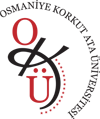 *	Her bir sınıf/yarıyıl için bu formu tekrar düzenleyiniz**	Bu değer ile B (B1/B2) formundaki tamamlanması gereken asgari değerlerden alınacak saat ve AKTS kredileri toplamının haftalık ders saati olarak 30 ders saatini aşmaması, AKTS kredisi toplamı olarak ise 30 AKTS kredisini sağlaması gerekmektedir.***	Zorunlu derslerin dışında eğer varsa ilgili yarıyıl için SEÇMELİ DERS GRUP adı/adlarını belirtiniz. Bu grupta alınması gereken ders/derslerin minimum toplam AKTS kredisini ilgili gözeye yazınız.****	Daha önceki eğitim programında yer alan bir dersin eğitim programından kaldırılması durumunda söz konusu ders yerine düzenlemekte olduğunuz eğitim programında alınması gereken dersi ifade eder. Bu durumdaki dersleri form C’ye işleyiniz.*****	Ön koşullu dersleri ve ön koşul olan dersleri C formunda belirtiniz.OSMANİYE KORKUT ATA ÜNİVERSİTESİ ÖĞRENCİ İŞLERİ DAİRE BAŞKANLIĞIANADAL ÖĞRETİM PROGRAMI FORMUEĞİTİM-ÖĞRETİM YILI	: 2022-2023FAKÜLTE/YÜKSEKOKUL ADI	: KADİRLİ UYGULAMALI BİLİMLER FAKÜLTESİPROGRAM ADI	: REKREASYON YÖNETİMİ BÖLÜMÜANADAL ÖĞRETİM PROGRAMI ZORUNLU DERSLERİ2. SINIF /3.YARIYIL**	Her bir sınıf/yarıyıl için bu formu tekrar düzenleyiniz**	Bu değer ile B (B1/B2) formundaki tamamlanması gereken asgari değerlerden alınacak saat ve AKTS kredileri toplamının haftalık ders saati olarak 30 ders saatini aşmaması, AKTS kredisi toplamı olarak ise 30 AKTS kredisini sağlaması gerekmektedir.***	Zorunlu derslerin dışında eğer varsa ilgili yarıyıl için SEÇMELİ DERS GRUP adı/adlarını belirtiniz. Bu grupta alınması gereken ders/derslerin minimum toplam AKTS kredisini ilgili gözeye yazınız.****	Daha önceki eğitim programında yer alan bir dersin eğitim programından kaldırılması durumunda söz konusu ders yerine düzenlemekte olduğunuz eğitim programında alınması gereken dersi ifade eder. Bu durumdaki dersleri form C’ye işleyiniz.*****	Ön koşullu dersleri ve ön koşul olan dersleri C formunda belirtiniz.OSMANİYE KORKUT ATA ÜNİVERSİTESİ ÖĞRENCİ İŞLERİ DAİRE BAŞKANLIĞIANADAL ÖĞRETİM PROGRAMI FORMUEĞİTİM-ÖĞRETİM YILI	: 2022-2023FAKÜLTE/YÜKSEKOKUL ADI	:KADİRLİ UYGULAMALI BİLİMLER FAKÜLTESİPROGRAM ADI	: REKREASYON YÖNETİMİ BÖLÜMÜANADAL ÖĞRETİM PROGRAMI SEÇMELİ DERSLERİ2. SINIF /3.YARIYIL*Bu seçmeli ders grubunda yer alan derslerin listesiOSMANİYE KORKUT ATA ÜNİVERSİTESİ ÖĞRENCİ İŞLERİ DAİRE BAŞKANLIĞIANADAL ÖĞRETİM PROGRAMI FORMUEĞİTİM-ÖĞRETİM YILI	: 2022-2023FAKÜLTE/YÜKSEKOKUL ADI	: KADİRLİ UYGULAMALI BİLİMLER FAKÜLTESİPROGRAM ADI	: REKREASYON YÖNETİMİ BÖLÜMÜANADAL ÖĞRETİM PROGRAMI ZORUNLU DERSLERİ2. SINIF /4.YARIYIL**	Her bir sınıf/yarıyıl için bu formu tekrar düzenleyiniz**	Bu değer ile B (B1/B2) formundaki tamamlanması gereken asgari değerlerden alınacak saat ve AKTS kredileri toplamının haftalık ders saati olarak 30 ders saatini aşmaması, AKTS kredisi toplamı olarak ise 30 AKTS kredisini sağlaması gerekmektedir.***	Zorunlu derslerin dışında eğer varsa ilgili yarıyıl için SEÇMELİ DERS GRUP adı/adlarını belirtiniz. Bu grupta alınması gereken ders/derslerin minimum toplam AKTS kredisini ilgili gözeye yazınız.****	Daha önceki eğitim programında yer alan bir dersin eğitim programından kaldırılması durumunda söz konusu ders yerine düzenlemekte olduğunuz eğitim programında alınması gereken dersi ifade eder. Bu durumdaki dersleri form C’ye işleyiniz.*****	Ön koşullu dersleri ve ön koşul olan dersleri C formunda belirtiniz.OSMANİYE KORKUT ATA ÜNİVERSİTESİ ÖĞRENCİ İŞLERİ DAİRE BAŞKANLIĞIANADAL ÖĞRETİM PROGRAMI FORMUEĞİTİM-ÖĞRETİM YILI	: 2022-2023FAKÜLTE/YÜKSEKOKUL ADI	:KADİRLİ UYGULAMALI BİLİMLER FAKÜLTESİPROGRAM ADI	: REKREASYON YÖNETİMİ BÖLÜMÜANADAL ÖĞRETİM PROGRAMI SEÇMELİ DERSLERİ2. SINIF /4.YARIYIL*Bu seçmeli ders grubunda yer alan derslerin listesiOSMANİYE KORKUT ATA ÜNİVERSİTESİ ÖĞRENCİ İŞLERİ DAİRE BAŞKANLIĞIANADAL ÖĞRETİM PROGRAMI FORMUEĞİTİM-ÖĞRETİM YILI	: 2022-2023FAKÜLTE/YÜKSEKOKUL ADI	:KADİRLİ UYGULAMALI BİLİMLER FAKÜLTESİPROGRAM ADI	: REKREASYON YÖNETİMİ BÖLÜMÜANADAL ÖĞRETİM PROGRAMI ZORUNLU DERSLERİ3. SINIF /5.YARIYIL**	Her bir sınıf/yarıyıl için bu formu tekrar düzenleyiniz**	Bu değer ile B (B1/B2) formundaki tamamlanması gereken asgari değerlerden alınacak saat ve AKTS kredileri toplamının haftalık ders saati olarak 30 ders saatini aşmaması, AKTS kredisi toplamı olarak ise 30 AKTS kredisini sağlaması gerekmektedir.***	Zorunlu derslerin dışında eğer varsa ilgili yarıyıl için SEÇMELİ DERS GRUP adı/adlarını belirtiniz. Bu grupta alınması gereken ders/derslerin minimum toplam AKTS kredisini ilgili gözeye yazınız.****	Daha önceki eğitim programında yer alan bir dersin eğitim programından kaldırılması durumunda söz konusu ders yerine düzenlemekte olduğunuz eğitim programında alınması gereken dersi ifade eder. Bu durumdaki dersleri form C’ye işleyiniz.*****	Ön koşullu dersleri ve ön koşul olan dersleri C formunda belirtiniz.OSMANİYE KORKUT ATA ÜNİVERSİTESİ ÖĞRENCİ İŞLERİ DAİRE BAŞKANLIĞIANADAL ÖĞRETİM PROGRAMI FORMUEĞİTİM-ÖĞRETİM YILI	: 2022-2023FAKÜLTE/YÜKSEKOKUL ADI	:KADİRLİ UYGULAMALI BİLİMLER FAKÜLTESİPROGRAM ADI	: REKREASYON YÖNETİMİ BÖLÜMÜANADAL ÖĞRETİM PROGRAMI SEÇMELİ DERSLERİ3. SINIF /5.YARIYIL*Bu seçmeli ders grubunda yer alan derslerin listesiOSMANİYE KORKUT ATA ÜNİVERSİTESİ ÖĞRENCİ İŞLERİ DAİRE BAŞKANLIĞIANADAL ÖĞRETİM PROGRAMI FORMUEĞİTİM-ÖĞRETİM YILI	: 2022-2023FAKÜLTE/YÜKSEKOKUL ADI	: KADİRLİ UYGULAMALI BİLİMLER FAKÜLTESİPROGRAM ADI	: REKREASYON YÖNETİMİ BÖLÜMÜANADAL ÖĞRETİM PROGRAMI ZORUNLU DERSLERİ3. SINIF /6.YARIYIL**	Her bir sınıf/yarıyıl için bu formu tekrar düzenleyiniz**	Bu değer ile B (B1/B2) formundaki tamamlanması gereken asgari değerlerden alınacak saat ve AKTS kredileri toplamının haftalık ders saati olarak 30 ders saatini aşmaması, AKTS kredisi toplamı olarak ise 30 AKTS kredisini sağlaması gerekmektedir.***	Zorunlu derslerin dışında eğer varsa ilgili yarıyıl için SEÇMELİ DERS GRUP adı/adlarını belirtiniz. Bu grupta alınması gereken ders/derslerin minimum toplam AKTS kredisini ilgili gözeye yazınız.****	Daha önceki eğitim programında yer alan bir dersin eğitim programından kaldırılması durumunda söz konusu ders yerine düzenlemekte olduğunuz eğitim programında alınması gereken dersi ifade eder. Bu durumdaki dersleri form C’ye işleyiniz.*****	Ön koşullu dersleri ve ön koşul olan dersleri C formunda belirtiniz.OSMANİYE KORKUT ATA ÜNİVERSİTESİ ÖĞRENCİ İŞLERİ DAİRE BAŞKANLIĞIANADAL ÖĞRETİM PROGRAMI FORMUEĞİTİM-ÖĞRETİM YILI	: 2022-2023FAKÜLTE/YÜKSEKOKUL ADI	:KADİRLİ UYGULAMALI BİLİMLER FAKÜLTESİPROGRAM ADI	: REKREASYON YÖNETİMİ BÖLÜMÜANADAL ÖĞRETİM PROGRAMI SEÇMELİ DERSLERİ3. SINIF /6.YARIYIL*Bu seçmeli ders grubunda yer alan derslerin listesiOSMANİYE KORKUT ATA ÜNİVERSİTESİ ÖĞRENCİ İŞLERİ DAİRE BAŞKANLIĞIANADAL ÖĞRETİM PROGRAMI FORMUEĞİTİM-ÖĞRETİM YILI	: 2022-2023FAKÜLTE/YÜKSEKOKUL ADI	: KADİRLİ UYGULAMALI BİLİMLER FAKÜLTESİPROGRAM ADI	: REKREASYON YÖNETİMİ BÖLÜMÜANADAL ÖĞRETİM PROGRAMI ZORUNLU DERSLERİ4. SINIF /7.YARIYIL**	Her bir sınıf/yarıyıl için bu formu tekrar düzenleyiniz**	Bu değer ile B (B1/B2) formundaki tamamlanması gereken asgari değerlerden alınacak saat ve AKTS kredileri toplamının haftalık ders saati olarak 30 ders saatini aşmaması, AKTS kredisi toplamı olarak ise 30 AKTS kredisini sağlaması gerekmektedir.***	Zorunlu derslerin dışında eğer varsa ilgili yarıyıl için SEÇMELİ DERS GRUP adı/adlarını belirtiniz. Bu grupta alınması gereken ders/derslerin minimum toplam AKTS kredisini ilgili gözeye yazınız.****	Daha önceki eğitim programında yer alan bir dersin eğitim programından kaldırılması durumunda söz konusu ders yerine düzenlemekte olduğunuz eğitim programında alınması gereken dersi ifade eder. Bu durumdaki dersleri form C’ye işleyiniz.*****	Ön koşullu dersleri ve ön koşul olan dersleri C formunda belirtiniz.OSMANİYE KORKUT ATA ÜNİVERSİTESİ ÖĞRENCİ İŞLERİ DAİRE BAŞKANLIĞIANADAL ÖĞRETİM PROGRAMI FORMUEĞİTİM-ÖĞRETİM YILI	: 2022-2023FAKÜLTE/YÜKSEKOKUL ADI	:KADİRLİ UYGULAMALI BİLİMLER FAKÜLTESİPROGRAM ADI	: REKREASYON YÖNETİMİ BÖLÜMÜANADAL ÖĞRETİM PROGRAMI SEÇMELİ DERSLERİ4. SINIF /7.YARIYIL*Bu seçmeli ders grubunda yer alan derslerin listesiOSMANİYE KORKUT ATA ÜNİVERSİTESİ ÖĞRENCİ İŞLERİ DAİRE BAŞKANLIĞIANADAL ÖĞRETİM PROGRAMI FORMUEĞİTİM-ÖĞRETİM YILI	: 2022-2023FAKÜLTE/YÜKSEKOKUL ADI	: KADİRLİ UYGULAMALI BİLİMLER FAKÜLTESİPROGRAM ADI	: REKREASYON YÖNETİMİ BÖLÜMÜANADAL ÖĞRETİM PROGRAMI ZORUNLU DERSLERİ4. SINIF /8.YARIYIL**	Her bir sınıf/yarıyıl için bu formu tekrar düzenleyiniz**	Bu değer ile B (B1/B2) formundaki tamamlanması gereken asgari değerlerden alınacak saat ve AKTS kredileri toplamının haftalık ders saati olarak 30 ders saatini aşmaması, AKTS kredisi toplamı olarak ise 30 AKTS kredisini sağlaması gerekmektedir.***	Zorunlu derslerin dışında eğer varsa ilgili yarıyıl için SEÇMELİ DERS GRUP adı/adlarını belirtiniz. Bu grupta alınması gereken ders/derslerin minimum toplam AKTS kredisini ilgili gözeye yazınız.****	Daha önceki eğitim programında yer alan bir dersin eğitim programından kaldırılması durumunda söz konusu ders yerine düzenlemekte olduğunuz eğitim programında alınması gereken dersi ifade eder. Bu durumdaki dersleri form C’ye işleyiniz.*****	Ön koşullu dersleri ve ön koşul olan dersleri C formunda belirtiniz.OSMANİYE KORKUT ATA ÜNİVERSİTESİ ÖĞRENCİ İŞLERİ DAİRE BAŞKANLIĞIANADAL ÖĞRETİM PROGRAMI FORMUEĞİTİM-ÖĞRETİM YILI	: 2022-2023FAKÜLTE/YÜKSEKOKUL ADI	:KADİRLİ UYGULAMALI BİLİMLER FAKÜLTESİPROGRAM ADI	: REKREASYON YÖNETİMİ BÖLÜMÜANADAL ÖĞRETİM PROGRAMI SEÇMELİ DERSLERİ4. SINIF /8.YARIYIL*Bu seçmeli ders grubunda yer alan derslerin listesiOSMANİYE KORKUT ATA ÜNİVERSİTESİ ÖĞRENCİ İŞLERİ DAİRE BAŞKANLIĞIANADAL ÖĞRETİM PROGRAMI FORMUEĞİTİM-ÖĞRETİM YILI	:2022-2023FAKÜLTE/YÜKSEKOKUL ADI	: KADİRLİ UYGULAMALI BİLİMLER FAKÜLTESİPROGRAM ADI	: REKREASYON YÖNETİMİ BÖLÜMÜANADAL ÖĞRETİM PROGRAMI ZORUNLU STAJ LİSTESİOSMANİYE KORKUT ATA ÜNİVERSİTESİ ÖĞRENCİ İŞLERİ DAİRE BAŞKANLIĞIANADAL ÖĞRETİM PROGRAMI FORMUEĞİTİM-ÖĞRETİM YILI	: 2022-2023FAKÜLTE/YÜKSEKOKUL ADI	: KADİRLİ UYGULAMALI BİLİMLER FAKÜLTESİPROGRAM ADI	: REKREASYON YÖNETİMİ BÖLÜMÜMEZUNİYET İÇİN TAMAMLANMASI GEREKEN ULUSAL KREDİ ve AKTS KREDİEtkinlik SaatiEtkinlik SaatiEtkinlik SaatiEtkinlik SaatiSıra NumarasıDERSİN ADI (DERSİN İNGİLİZCE ADI)Dersin ön koşulu var mı? *****İntibak Dersi mi? ****Zorunlu/SeçmeliTeorikUygulamaLaboratuvarTOPLAM SAAT **Ulusal krediAKTS Kredisi **1REK101Genel Turizm Bilgisi (General Tourism Knowledge)--Z3003342REK103Beden Eğitimine Giriş (Introduction to Physical Education)--Z3003343REK105Genel Ekonomi (General Economy)--Z3003344REK107Genel İşletme (General Business)--Z3003345REK109Temel Hukuk (Basic Law)--Z2002226TDL101Türk Dili I (Turkish Language I)--Z2002227ATA101Atatürk İlkeleri ve İnkılap Tarihi I (Ataturk's Principles and Revolution History I)--Z2002228YDL101İngilizce I (English I)--Z21032,559DOY101Dijital Okuryazarlık (Digital Literacy)--Z200223TOPLAMTOPLAMTOPLAMTOPLAMTOPLAM22102322,530Etkinlik SaatiEtkinlik SaatiEtkinlik SaatiEtkinlik SaatiSıra NumarasıDERSİN ADI (DERSİN İNGİLİZCE ADI)Dersin ön koşulu var mı? *****Dersin ön koşulu var mı? *****İntibak Dersi mi? ****Zorunlu/SeçmeliTeorikUygulamaLaboratuvarTOPLAM SAAT **Ulusal krediAKTS Kredisi **1REK102Yönetim Organizasyon (Management and Organization)---Z2002232REK104Turizm Hukuku (Tourism Law)---Z2002233REK106Davranış Bilimleri ve İletişim (Behavioral Sciences and Communication)---Z3003344REK108Turizm Coğrafyası (Tourism Geography)---Z3003345REK110Rekreasyona Giriş (Introduction to Recreation)---Z3003346REK112Sağlık Bilgisi ve İlkyardım (Health Information and First Aid)---Z2002237TDL102Türk Dili II (Turkish Language II)---Z2002228ATA102Atatürk İlkeleri ve İnkılap Tarihi II  (Ataturk's Principles and History of Revolution II)---Z2002229YDL102İngilizce II (English II)---Z21032,55TOPLAMTOPLAMTOPLAMTOPLAMTOPLAMTOPLAM21102221,530Etkinlik SaatiEtkinlik SaatiEtkinlik SaatiEtkinlik SaatiSıra NumarasıDERSİN ADI (DERSİN İNGİLİZCE ADI)Dersin ön koşulu var mı? *****İntibak Dersi mi? ****Zorunlu/SeçmeliTeorikUygulamaLaboratuvarTOPLAM SAAT **Ulusal krediAKTS Kredisi **1REK201Rekreasyon İşletmeciliği (Recreation Business Administration)--Z3003352REK203Alternatif Turizm (Alternative Tourism)--Z3003353REK205Rekreasyon ve Liderlik (Recreation and Leadership)--Z3003354REK207Etkinlik Yönetimi (Event Management)--Z2002245REK209Yönlendirilmiş Çalışma (Orientation Studies)--Z200223TOPLAM1300131322Seçmeli Dersler Toplamı8Genel Toplam30SEÇMELİ DERS GRUP ADI:REKREASYON YÖNETİMİ III. YARIYIL SEÇMELİ DERSLERBu seçmeli ders grubu için bu yarıyıl tamamlanması gereken asgari değerKODU:REKSEC3YY8 AKTSEtkinlik SaatiEtkinlik SaatiEtkinlik SaatiEtkinlik SaatiSıra NumarasıDERSİN ADI (DERSİN İNGİLİZCE ADI)Dersin ön koşulu var mı? ***Zorunlu/SeçmeliTeorikUygulamaLaboratuvarTOPLAM SAATUlusal krediAKTS Kredisi1REK211Turizm Ekonomisi (Tourism Economics)-S3003342REK213Olimpizm ve Fair Play (Olympism and Fair Play)-S3003343REK215Sağlıklı Beslenme ve Spor (Healthy Nutrition and Sports)-S3003344REK217Badminton (Badminton)-S1203245REK219Mesleki Yabancı Dil I (İngilizce) (Professional Foreign Language I) (English)-S300334Etkinlik SaatiEtkinlik SaatiEtkinlik SaatiEtkinlik SaatiSıra NumarasıDERSİN ADI (DERSİN İNGİLİZCE ADI)Dersin ön koşulu var mı? *****İntibak Dersi mi? ****Zorunlu/SeçmeliTeorikUygulamaLaboratuvarTOPLAM SAAT **Ulusal krediAKTS Kredisi **1REK202Herkes İçin Rekreasyon (Recreation for All)--Z3003352REK204Çağdaş Yönetim Yaklaşımları (Contemporary Management Approaches)--Z3003353REK206Açık Alan Rekreasyonu (Outdoor Recreation)--Z2002244REK208Turizm Pazarlaması (Tourism Marketing)--Z2002235REK210Rekreasyon ve Animasyon (Recreation and Animation)--Z300335TOPLAM1300131322Seçmeli Dersler Toplamı 8Genel Toplam30SEÇMELİ DERS GRUP ADI:REKREASYON YÖNETİMİ IV YARIYIL SEÇMELİ DERSLERBu seçmeli ders grubu için bu yarıyıl tamamlanması gereken asgari değerKODU:REKSEC4YY8 AKTSEtkinlik SaatiEtkinlik SaatiEtkinlik SaatiEtkinlik SaatiSıra NumarasıDERSİN ADI (DERSİN İNGİLİZCE ADI)Dersin ön koşulu var mı? ***Zorunlu/SeçmeliTeorikUygulamaLaboratuvarTOPLAM SAATUlusal krediAKTS Kredisi1REK212Fiziksel Aktivite ve Sağlıklı Yaşam (Physical Activity and Healthy Living)-S3003342REK214Bocce ve Floor Curling (Bocce and Floor Curling)-S1203243REK216Voleybol (Volleyball)-S1203244REK218Mesleki Yabancı Dil II (İngilizce) (Professional Foreign Language II (English)-S3003345REK220Gönüllülük Çalışmaları (Volunteering Studies) -S120324Etkinlik SaatiEtkinlik SaatiEtkinlik SaatiEtkinlik SaatiSıra NumarasıDERSİN ADI (DERSİN İNGİLİZCE ADI)Dersin ön koşulu var mı? *****İntibak Dersi mi? ****Zorunlu/SeçmeliTeorikUygulamaLaboratuvarTOPLAM SAAT **Ulusal krediAKTS Kredisi **1REK301Oyun ve Oyun Kültürü (Game and Game Culture)--Z1203242REK303Rekreasyon ve Spor Turizmi (Recreation and Sport Tourism)--Z3003353REK305Deniz Turizmi (Marine Tourism)--Z2002244REK307Girişimcilik (Entrepreneurship)--Z2002245REK309Örgütsel Davranış (Organizational Behaviour)--Z300335Toplam1120131222Seçmeli Dersler Toplamı8Genel Toplam30SEÇMELİ DERS GRUP ADI:REKREASYON YÖNETİMİ V. YARIYIL SEÇMELİ DERSLERBu seçmeli ders grubu için bu yarıyıl tamamlanması gereken asgari değerKODU:REKSEC5YY8 AKTSEtkinlik SaatiEtkinlik SaatiEtkinlik SaatiEtkinlik SaatiSıra NumarasıDERSİN ADI (DERSİN İNGİLİZCE ADI)Dersin ön koşulu var mı? ***Zorunlu/SeçmeliTeorikUygulamaLaboratuvarTOPLAM SAATUlusal krediAKTS Kredisi1REK311Basketbol (Basketball)-S1203242REK313Masa Tenisi (Table Tennis)-S1203243REK315Terapatik Rekreasyon (Therapeutic Recreation)-S3003344REK317Mesleki Yabancı Dil III (İngilizce) (Professional Foreign Language III- (English)-S1203245  REK319Hareket ve Beceri Eğitimi (Movement and Skill Training) -S120324Etkinlik SaatiEtkinlik SaatiEtkinlik SaatiEtkinlik SaatiSıra NumarasıDERSİN ADI (DERSİN İNGİLİZCE ADI)Dersin ön koşulu var mı? *****İntibak Dersi mi? ****Zorunlu/SeçmeliTeorikUygulamaLaboratuvarTOPLAM SAAT **Ulusal krediAKTS Kredisi **1REK302Rekreasyon Sosyolojisi (Recreation Sociology)--Z3003352REK304İnsan Kaynakları Yönetimi (Human Resources Management)--Z3003353REK306Ekoturizm ve Sürdürülebilirlik (Ecotourism and Sustainability)--Z2002244REK308Müşteri İlişkileri Yönetimi (Customer Relations management)--Z2002235REK310Serbest Rekreatif Oyunlar (Free Recreational Games)--Z120325Toplam1120131222Seçmeli Dersler Toplamı8Genel Toplam30SEÇMELİ DERS GRUP ADI:REKREASYON YÖNETİMİ VI. YARIYIL SEÇMELİ DERSLERBu seçmeli ders grubu için bu yarıyıl tamamlanması gereken asgari değerKODU:REKSEC6YY8 AKTSEtkinlik SaatiEtkinlik SaatiEtkinlik SaatiEtkinlik SaatiSıra NumarasıDERSİN ADI (DERSİN İNGİLİZCE ADI)Dersin ön koşulu var mı? ***Zorunlu/SeçmeliTeorikUygulamaLaboratuvarTOPLAM SAATUlusal krediAKTS Kredisi1REK314Yüzme (Swimming)-S1203242REK316Tenis (Tennis)-S1203243REK318Rekreasyon Eğitimi (Recreation Education)-S3003344REK320Mesleki Yabancı Dil IV (İngilizce) ) (Professional Foreign Language IV (English)-S1203245REK322Farklı Kültürlerde Rekreasyon(Recreation in Different Cultures)-S300334Etkinlik SaatiEtkinlik SaatiEtkinlik SaatiEtkinlik SaatiSıra NumarasıDERSİN ADI (DERSİN İNGİLİZCE ADI)Dersin ön koşulu var mı? *****İntibak Dersi mi? ****Zorunlu/SeçmeliTeorikUygulamaLaboratuvarTOPLAM SAAT **Ulusal krediAKTS Kredisi **123456789SEÇMELİ DERS GRUP ADI:REKREASYON YÖNETİMİ VII. YARIYIL SEÇMELİ DERSLERBu seçmeli ders grubu için bu yarıyıl tamamlanması gereken asgari değerKODU:REKSEC7YY AKTSEtkinlik SaatiEtkinlik SaatiEtkinlik SaatiEtkinlik SaatiSıra NumarasıDERSİN ADI (DERSİN İNGİLİZCE ADI)Dersin ön koşulu var mı? ***Zorunlu/SeçmeliTeorikUygulamaLaboratuvarTOPLAM SAATUlusal krediAKTS Kredisi123456789Etkinlik SaatiEtkinlik SaatiEtkinlik SaatiEtkinlik SaatiSıra NumarasıDERSİN ADI (DERSİN İNGİLİZCE ADI)Dersin ön koşulu var mı? *****İntibak Dersi mi? ****Zorunlu/SeçmeliTeorikUygulamaLaboratuvarTOPLAM SAAT **Ulusal krediAKTS Kredisi **123456789SEÇMELİ DERS GRUP ADI:REKREASYON YÖNETİMİ VIII. YARIYIL SEÇMELİ DERSLERBu seçmeli ders grubu için bu yarıyıl tamamlanması gereken asgari değerKODU:REKSEC8YY AKTSEtkinlik SaatiEtkinlik SaatiEtkinlik SaatiEtkinlik SaatiSıra NumarasıDERSİN ADI (DERSİN İNGİLİZCE ADI)Dersin ön koşulu var mı? ***Zorunlu/SeçmeliTeorikUygulamaLaboratuvarTOPLAM SAATUlusal krediAKTS Kredisi12345678SIRA NODERS KODUADIHANGİ YARIYIL SONUNDA YAPILACAK?STAJ SÜRESİ(STAJ GÜNÜ)ULUSALKREDİAKTSKREDİAÇIKLAMA1REK312Meslek Stajı(Vocational Internship)6. YY30 iş günü022MEZUNİYET İÇİN TAMAMLANMASI GEREKEN TOPLAM STAJ SÜRESİMEZUNİYET İÇİN TAMAMLANMASI GEREKEN TOPLAM STAJ SÜRESİMEZUNİYET İÇİN TAMAMLANMASI GEREKEN TOPLAM STAJ SÜRESİMEZUNİYET İÇİN TAMAMLANMASI GEREKEN TOPLAM STAJ SÜRESİ30iş günü02ULUSAL KREDİAKTS KREDİZorunlu Dersler için Tamamlanması GerekenSeçmeli Dersler için Tamamlanması GerekenTOPLAM TAMAMLANMASI GEREKEN